Межвузовский научный семинар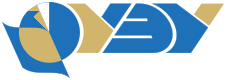 ПРОШЕДШИЕ СЕМИНАРЫ2022Дата проведенияДокладчикТемаРуководитель25.01.2022Бобков Егор ОлеговичМинимизация риска ликвидности кредитной организации на основе денежно-кредитного регулированияНовиков А.В.01.03.2022Беломытцева Ольга СвятославовнаОценка эффективности налоговых льгот для частных инвесторов на рынке ценных бумаг: теория, методология и инструментарийНовиков А.В.24.03.2022Шулекин Александр НиколаевичРазвитие управленческого учета в организациях жилищного строительства в условиях институциональных изменений.Фадейкина Н.В.24.03.2022Лысенко Роман ЮрьевичОценка развития национальной платежной системы: методический аспектТарасова Г.М.31.03.2022Ломоносов Александр ВикторовичОценка стоимости клиентского капитала высшего учебного заведения.Новгородов П.А.31.03.2022Овечкин Данила ВладимировичСовершенствование методики принятия отвественного инвестиционного решения на российском фондовом рынкеБолдырева Наталья Брониславовна, профессор Тюменского государственного университета21.04.2022Власенко Мария АлександровнаУправление финансовой устойчивостью организации:  методический аспектБаранова И.В.21.04.2022Пашкова Татьяна АнатольевнаСовершенствование внешнего муниципального финансового контроляГеращенко Ирина Петровна, ОмГУ28.04.2022Фролов Николай ЮрьевичРазвитие учетно-аналитического обеспечения планирования воспроизводства основных средств (на примере строительных организаций)Устинова Я.И.28.04.2022Канапинова Сауле СериковнаИнформационно-методическое обеспечение учета договорных обязательствПлотников В.С.